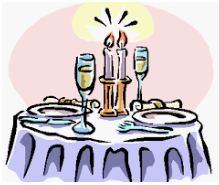 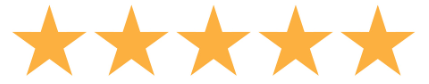 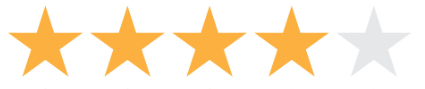 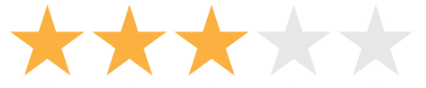 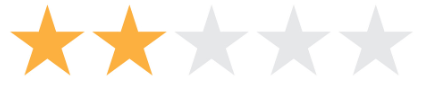 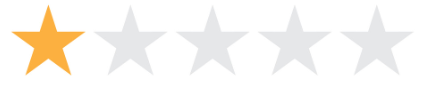 Light bitesMains DessertsPractice your 6s, 7s, 8s and 9s times tables.Challenge yourself to find the Target Number using the website https://nrich.maths.org/6499.Complete Angles on a Straight Line work on Google Classroom.Create your own 4 a day questions for multiplication and divide and find the answers.Complete an Arithmetic test, make sure you check back through your answers.Time yourself completing the Multiplication Grid worksheet in your folderCan you beat your time?Complete the Rounding work on Google ClassroomComplete the Find the Percentage work on Google ClassroomWrite your own test questions involving addition and subtraction but make sure you know the answers!Complete the Roman Numerals Crossnumber worksheet in your folderComplete the Maths Fluency Mix-up work on Google ClassroomComplete the Optional Test Year 5 Mathematics Paper 2 Reasoning